MiniMiss du Territoire PACAMiniMiss du Territoire PACA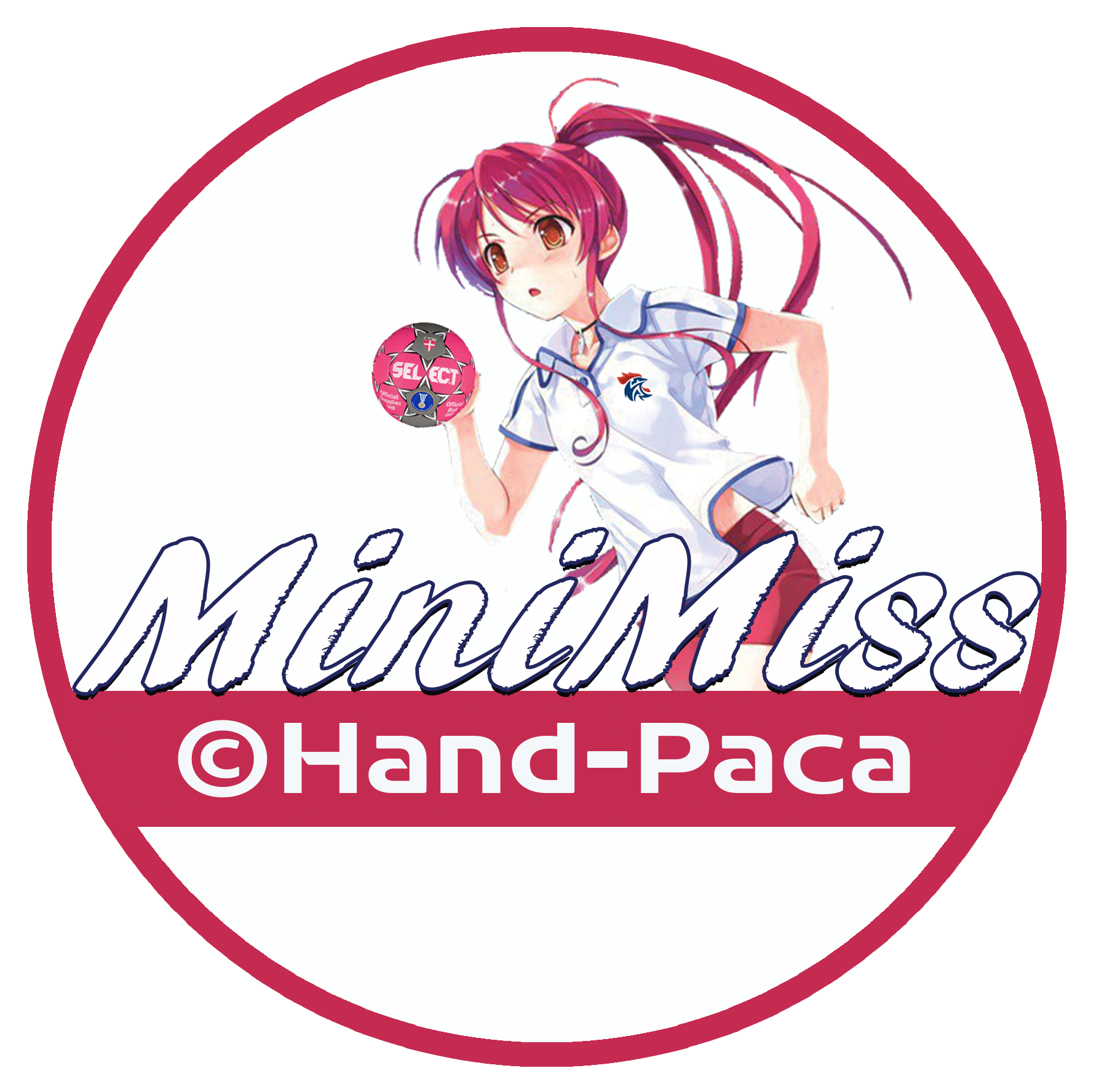 Challenge Jacky Audoin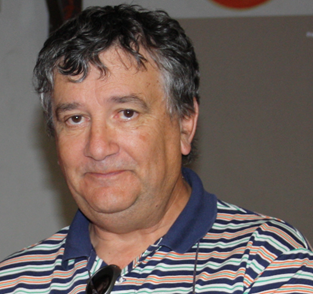 Le dimanche 13 janvier 20199h30 - 16h00Le concept :Plusieurs plateaux exclusivement féminins sont organisés sur le territoire PACA lors de la saison 2018/2019.Une occasion pour les jeunes filles de se retrouver entre elles et de se confronter à des jeunes joueuses aux mêmes caractéristiques physiques.Elles peuvent s’exprimer librement sans que la mixité soit un frein.Permettre de fidéliser les jeunes filles ou de leur faire découvrir le handball.Les équipes peuvent être composées de plusieurs joueuses de clubs différents si les effectifs sont réduits.Lieu :Espace Loisirs Francis HUGERAvenue Jacques UgoVallaurisLes catégories d’âges :Jeunes filles nées en 2008 / 2009 / 2010.Les valeurs :Partager - Valoriser Former – DécouvrirA venir :Le 12 mai 2019.Lieu à définir.Renseignements :Comité 06 de HandballMaison Régionale des SportsEsterel Gallery 809, Boulevard des écureuils06210 MANDELIEUTél. 04 92 97 46 73Le concept :Plusieurs plateaux exclusivement féminins sont organisés sur le territoire PACA lors de la saison 2018/2019.Une occasion pour les jeunes filles de se retrouver entre elles et de se confronter à des jeunes joueuses aux mêmes caractéristiques physiques.Elles peuvent s’exprimer librement sans que la mixité soit un frein.Permettre de fidéliser les jeunes filles ou de leur faire découvrir le handball.Les équipes peuvent être composées de plusieurs joueuses de clubs différents si les effectifs sont réduits.Lieu :Espace Loisirs Francis HUGERAvenue Jacques UgoVallaurisLes catégories d’âges :Jeunes filles nées en 2008 / 2009 / 2010.Les valeurs :Partager - Valoriser Former – DécouvrirA venir :Le 12 mai 2019.Lieu à définir.Renseignements :Comité 06 de HandballMaison Régionale des SportsEsterel Gallery 809, Boulevard des écureuils06210 MANDELIEUTél. 04 92 97 46 73Le concept :Plusieurs plateaux exclusivement féminins sont organisés sur le territoire PACA lors de la saison 2018/2019.Une occasion pour les jeunes filles de se retrouver entre elles et de se confronter à des jeunes joueuses aux mêmes caractéristiques physiques.Elles peuvent s’exprimer librement sans que la mixité soit un frein.Permettre de fidéliser les jeunes filles ou de leur faire découvrir le handball.Les équipes peuvent être composées de plusieurs joueuses de clubs différents si les effectifs sont réduits.Lieu :Espace Loisirs Francis HUGERAvenue Jacques UgoVallaurisLes catégories d’âges :Jeunes filles nées en 2008 / 2009 / 2010.Les valeurs :Partager - Valoriser Former – DécouvrirA venir :Le 12 mai 2019.Lieu à définir.Renseignements :Comité 06 de HandballMaison Régionale des SportsEsterel Gallery 809, Boulevard des écureuils06210 MANDELIEUTél. 04 92 97 46 73Lieu :Espace Loisirs Francis HUGERAvenue Jacques UgoVallaurisLes catégories d’âges :Jeunes filles nées en 2008 / 2009 / 2010.Les valeurs :Partager - Valoriser Former – DécouvrirA venir :Le 12 mai 2019.Lieu à définir.Renseignements :Comité 06 de HandballMaison Régionale des SportsEsterel Gallery 809, Boulevard des écureuils06210 MANDELIEUTél. 04 92 97 46 73Les invités :Chaque joueuse licenciée à la possibilité d’inviter une ou plusieurs copines à cette journée dédiée aux filles, afin de leur faire découvrir le handball.Lieu :Espace Loisirs Francis HUGERAvenue Jacques UgoVallaurisLes catégories d’âges :Jeunes filles nées en 2008 / 2009 / 2010.Les valeurs :Partager - Valoriser Former – DécouvrirA venir :Le 12 mai 2019.Lieu à définir.Renseignements :Comité 06 de HandballMaison Régionale des SportsEsterel Gallery 809, Boulevard des écureuils06210 MANDELIEUTél. 04 92 97 46 73Lieu :Espace Loisirs Francis HUGERAvenue Jacques UgoVallaurisLes catégories d’âges :Jeunes filles nées en 2008 / 2009 / 2010.Les valeurs :Partager - Valoriser Former – DécouvrirA venir :Le 12 mai 2019.Lieu à définir.Renseignements :Comité 06 de HandballMaison Régionale des SportsEsterel Gallery 809, Boulevard des écureuils06210 MANDELIEUTél. 04 92 97 46 73Le règlement :Match de 2 x 8 minutes sur terrain de mini-hand. Ballon taille 0.Match à 4 contre 4 et 2 remplaçantes maximum. Equipe composée de joueuses du même club ou non.Engagement du milieu du terrain en début de période et de la gardienne après un but.La joueuse de champ et le ballon : elle ne peut le garder plus de 3 secondes, ne peut faire plus de 3 pas balle en main, ne peut le passer à sa gardienne quand celle-ci est dans sa surface, elle peut le faire progresser en dribblant.Pas d’accrochage, pas de ceinturage, pas de poussette. Jet-franc à 2 m de la surface de but et pénalty à 5 m.Exclusion : 30 secondesLieu :Espace Loisirs Francis HUGERAvenue Jacques UgoVallaurisLes catégories d’âges :Jeunes filles nées en 2008 / 2009 / 2010.Les valeurs :Partager - Valoriser Former – DécouvrirA venir :Le 12 mai 2019.Lieu à définir.Renseignements :Comité 06 de HandballMaison Régionale des SportsEsterel Gallery 809, Boulevard des écureuils06210 MANDELIEUTél. 04 92 97 46 73A renvoyer avant le 5 janvier 2019 au Comité 06 de handball : 6306000@ffhandball.netA renvoyer avant le 5 janvier 2019 au Comité 06 de handball : 6306000@ffhandball.netA renvoyer avant le 5 janvier 2019 au Comité 06 de handball : 6306000@ffhandball.netNom du club : 	 Numéro du club : Nom et prénom du responsable : 	Téléphone : Mail du responsable : Participera à l’événement : 	O Oui 	O NonNombre de joueuses licenciées participantes : Nombre de joueuses invitées : Nom du club : 	 Numéro du club : Nom et prénom du responsable : 	Téléphone : Mail du responsable : Participera à l’événement : 	O Oui 	O NonNombre de joueuses licenciées participantes : Nombre de joueuses invitées : Nom du club : 	 Numéro du club : Nom et prénom du responsable : 	Téléphone : Mail du responsable : Participera à l’événement : 	O Oui 	O NonNombre de joueuses licenciées participantes : Nombre de joueuses invitées : 